古姆商场红线艺术节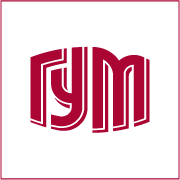 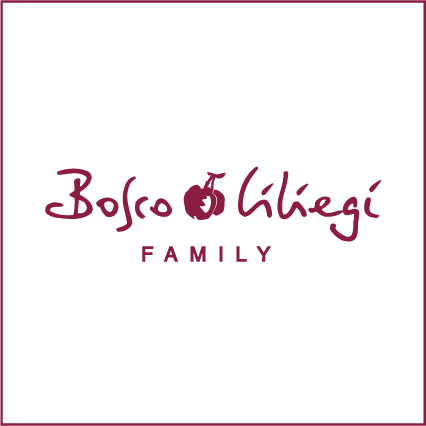 现实艺术，现代艺术家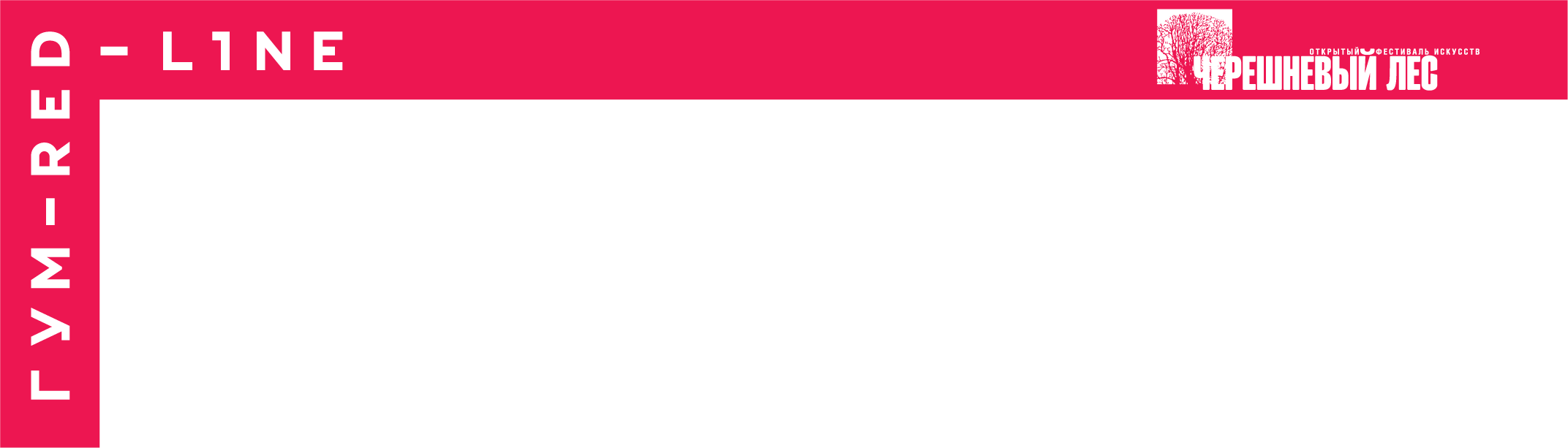 樱桃森林艺术节活动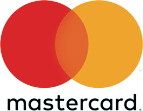 15名俄罗斯现代艺术家齐聚红场的古姆商场4月13日至5月28日gum-red-line.ru#gumredline耸立在红场上的古姆商场举行大型活动——红线艺术节，展示在不同体裁、风格工作的当代俄罗斯艺术家的杰作。画展在樱桃森林公开艺术节框架内举行。2019年艺术节的主题为《一家亲》，由《Bosco杂志》的艺术专题——《杂志封面上的现代艺术》蜕变而来。2015年春天以来，16名俄罗斯著名艺术家专门为杂志的封面创作了一系列独特的艺术作品，皆以家庭为主题。《Bosco杂志》的每张封面都是为单幅作品所举办的隆重的画展。参与项目者包括下列大师：艺术家的作品都是专门为这份杂志而创作的，被家庭这一主题串联起来。家庭题材在任何时期都非常重要，这也是Bosco集团的工作重点，本项目的出发点。2019年4月13日至5月28日红场古姆商场的顾客将享受到最美好的机会：在一个地方便能欣赏到《Bosco杂志》的所有封面作品。此外，观众还可鉴赏项目参与者的其它杰作。在商场一列开幕的《一家亲》展将涵盖现代俄罗斯艺术的各类体裁：油画、素描、视频和艺术结构。展览分成15个展厅。每个展厅都有艺术家独特风格的主题，采用彩画、艺术结构、多频道视频、互动游乐设施、剪纸。观众可在每间展厅观看艺术家的简介和艺术家接受采访的视频，资料体现了每位参展者的观点以及生活方式。艺术节也穿插有各类教育活动，如家庭、儿童、青年参观。面向成人的活动包括策展人推出的参观线路、艺术家圆桌会、实践剧院的演出、电影以及互动现代艺术大师班。同时，红场古姆商场的三楼也将开设古姆商场红线画廊，把艺术家的杰作集中在那里展示。艺术节闭幕后，画廊继续与专家委员会选定的新作者合作。对俄罗斯现代艺术感兴趣的收藏家可以在画廊购买作品。项目总负责人：卡扎科夫策展人：费多罗夫斯卡娅项目建筑师：利金与沙皮罗媒体伙伴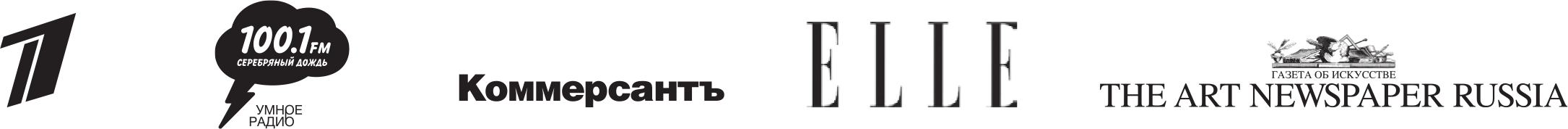 项目参与者2015年春天杜博萨尔斯基《永恒价值观在我们家里欣欣向荣》油画布、丙烯颜料杜博萨尔斯基（1964年出生），毕业于莫斯科1905年革命美术学校（1984）和莫斯科苏里科夫国立艺术学院（1991年）。1994-2014年曾是维诺格拉多夫和杜博萨尔斯基艺术团体的成员。他的作品在伦敦、巴黎、维也纳、纽约、柏林、巴塞尔、圣保罗展出过，并于2003年进入威尼斯双年展的俄罗斯馆陈列。维诺格拉多夫和杜博萨尔斯基艺术团体的作品被国立特列季亚科夫画廊、蓬皮杜中心（巴黎）、应用艺术博物馆（维也纳）、历史博物馆（波恩）、现代艺术博物馆（休斯顿）、Secession（维也纳）、俄罗斯博物馆（圣彼得堡）、现代艺术博物馆（阿维尼翁）以及世界各地的私人收藏家收藏。2014年以来，杜博萨尔斯基一直独立工作，拥有新身份后，他的首批艺术作品包括专门为《Bosco杂志》创作的《永恒价值在我们家里欣欣向荣》的油画。2015年夏天库利克《家庭结构》雕塑，多维软陶，简版库利克（1961年出生）原为雕塑家，后来成为最早一批深受外国人欢迎的俄罗斯行为艺术家之一。《Reservoir Dog》行为艺术作品在格拉茨美术馆展示（苏黎世，1995年），被列入20世纪艺术编年史。此后库利克在各个领域奋力创作：摄影、视频、雕塑和艺术结构。他在世界各地的知名艺术中心举办了20多次个人艺术展并多次参与团队项目：泰特美术馆（伦敦）、应用艺术博物馆（维也纳）、蓬皮杜中心（巴黎）以及在维也纳、巴塞罗那、纽约、东京京都举办过艺术展，还入选了威尼斯双年展和伊斯坦布尔双年展。2007年，他在中央艺术家中心举行了《OLEGKULIK》回顾艺术展，介绍自己1987-2007年的创作。库利克同时也是知名的策展人，主导了《相信！》（酒厂展览中心，第二届莫斯科现代艺术双年展（2007年）、俄罗斯景观设计节（2010年）和《冰下花开》朝鲜艺术展（酒厂展览中心，2010年）。艺术家为《Bosco杂志》封面创作了用日本软陶制作的小像，小像安装于钢铁结构当中，这象征着家庭内部的限制，表现了对突破窠臼同时又让传统架构不倒的追求。在实践剧院上演的《人.doc》系列演出致敬库利克，古姆商场红线艺术节的节目单中会包含上述演出。2015年秋天AES+F《家庭肖像与空想》《Inverso Mundus》项目，电子拼贴画，2015АES+F艺术团体于1987年组建。团员包括艺术家阿尔扎马索娃、耶夫佐维奇、斯维亚茨基以及1995年加入团体的摄影师弗里德克斯（艺术团因这四人姓氏的首字母合起来而得名）。艺术团体在2007年参加了威尼斯双年展，在俄罗斯馆展示了《最后的暴动》多频宽幅视频项目，受到热烈欢迎。2012年，它在马涅日展览中心举行的The Liminal Space Trilogy艺术展吸引观众排起长队，该艺术展由三个陈列组成：《最后的暴动》（2007年）、《特里马尔希翁的盛宴》（2009年）和《神圣的寓言》《Allegoria Sacra》（2011年）。该艺术展还曾于柏林马丁-格罗皮乌斯博物馆等世界级博物馆举办。2015年，АES+F以《Allegoria Sacra》获得了意大利帕斯卡利大奖。当年，艺术团体专门为《Bosco杂志》封面创作了《家庭肖像与空想》，是《被倒转的世界》项目的组成部分，该项目在2015年威尼斯双年展首度与观众见面。此后，《被倒转的世界》项目在欧洲、美国、印度和澳大利亚展示。2018-2019年艺术家在首届曼谷艺术双年展首次放映《被倒转的世界》影片。2019年1月，巴勒莫马西莫剧院上演了普契尼的歌剧《图兰朵》，视频布景和服装皆由AES+F负责。2015年冬天巴尔捷涅夫《微笑起来！》照片，数字化展品巴尔捷涅夫（1965年出生）毕业于克拉斯诺亚尔斯克艺术学院（专业为剧院导演）。自20世纪80年代以来，他居住于莫斯科，从事行为艺术，其中包括《热爱时装！》艺术展、《微笑学院》插图节和《一组睡美人》、《矿泉水》、《为非洲推出的内衣》、《植物芭蕾》等行为艺术展。2007年，巴尔捷涅夫在俄罗斯馆女策展人斯维布洛娃的支持下参加了威尼斯双年展。2015年，他在莫斯科现代艺术博物馆举办了巴尔捷涅夫怀旧展——《请说出：“我爱你！”》，吸引了3万多名观众。2016年以来，他担任了塔甘卡“这里，在塔甘卡”画室负责人（后者属于莫斯科展览厅协会），并在艺术院校中执教，于俄罗斯、美国、英国等国举办大师班和讲座。2018年，巴尔捷涅夫在英国的另类世界小姐比赛中获胜（比赛由英国雕塑家、珠宝家洛甘于1972年首次举办）。艺术家为《Bosco杂志》创作了2015/2016年冬季一期的封面。巴尔捷涅夫说：“对我而言，把家庭和节日这两个概念合二为一是很有意思的项目。”2016年春天佩普佩尔什捷伊恩《至上主义家庭》毛笔、水彩、彩色铅笔佩普佩尔什捷伊恩（1966年出生）曾就读于布拉格美术学院（1985–1987年），是“医学解释学派检查”艺术团体的发起人之一、迷幻现实主义的创始人、艺术家、艺术理论家、作家。他与阿努夫里耶夫共同创作的《来自神话的中性爱情》小说被曾获《2006年国家畅销书》俄罗斯文学奖提名。2014年，佩普佩尔什捷伊恩以《神圣的政治》项目获得康定斯基大奖。其艺术作品被国立特列季亚科夫画廊、埃尔米塔日（圣彼得堡）、俄罗斯博物馆（圣彼得堡）、蓬皮杜中心（巴黎）以及私人收藏家收藏。2009年，其艺术作品《对未来的胜利》在第53届威尼斯双年展的俄罗斯馆中展示。艺术家参加了第26届圣保罗双年展（巴西，2004年）和首届 卑尔根三年展（挪威，2013年)。佩普佩尔什捷伊恩专门为《Bosco杂志》创作了《至上主义家庭》 ，从中可以窥见来自马列维奇的显著影响。2016年夏天奥斯特列佐夫《夏天》混合技艺，木板奥斯特列佐夫（1967年出生）从大剧院艺术技术学院毕业。1984年，他与艺术家利季切夫斯基、罗伊捷尔、维诺格拉多夫和菲拉托夫成为幼儿园艺术团体的成员。1985年，他加入了列宁格勒新艺术家联合体。1988年以来，他定居法国，与时装大师高缇耶和卡斯泰尔巴雅克合作。回到俄罗斯后，奥斯特列佐夫参加了第53届威尼斯双年展（2009年），2017年在威尼斯伯纳多·纳尼宫举办了《我已被绑架了100次》个人艺术展。奥斯特列佐夫的艺术作品被国立特列季亚科夫画廊、俄罗斯博物馆（圣彼得堡）、蓬皮杜中心（巴黎）、俄罗斯艺术博物馆，莫斯科现代艺术博物馆、萨奇画廊（伦敦）以及阿布拉莫维奇、皮尤里、薩布多維奇等著名人士所收藏。奥斯特列佐夫是在英国萨奇画廊举办艺术展的首位俄罗斯艺术家。他为《Bosco杂志》创作的双联画灵感来源于意大利文艺复兴时期。2016年秋天托季巴泽《开始》油画布、油彩托季巴泽（1967年出生）是格鲁吉亚-俄罗斯画家、素描家。他在1982年考入莫斯科1905年模范美术学校，1986年考上第比利斯美术学院。1993-1994年在巴黎居住并工作。1996年，他在香港创作了一系列艺术作品，被当地的日本侨民收藏家购得。1997-1998年，他住在旧金山。2017年，托季巴泽的《在森林掩护下》系列出现在莫斯科双年展上。2007年以来，艺术家主要在斯特列尔卡建筑及设计学院工作。《开始》油画专门为《Bosco杂志》的封面而创作，凸显了托季巴泽艺术中的重要元素：互相依存的家庭与道路。2016年冬天兹韦兹多切托夫《说成是兹韦兹多切托夫创作的艺术作品》水粉、纸兹韦兹多切托夫（1958年出生）1976-1981年就读于莫斯科高尔基模范艺术剧院学校导演系。1978年，他成为毒蝇蕈艺术团体的发起人之一，积极参与艺术团体活动直至1984年。1986年，他倡议成立了艺术团体“世界冠军”。他出版过文艺选集《夜生活》。其艺术作品被国立特列季亚科夫画廊、莫斯科现代艺术博物馆、蓬皮杜中心（巴黎）、新博物馆（圣彼得堡）、萨马拉州艺术博物馆、齐默利美术馆、多季夫妇、罗格斯大学、现代艺术博物馆（安特卫普）等收藏。他参加了威尼斯双年展（2001年）和卡塞尔文献展（德国）。在为《Bosco杂志》封面创作的艺术作品中，兹韦兹多切托夫强调的是个人与国家这组概念在哲学意义上的对立和统一。2017年春天维诺格拉多夫《Terra della Francesca》双联画，油画布、丙烯颜料维诺格拉多夫（1963年出生）毕业于莫斯科1905年美术学校（1980–1984）和莫斯科苏里科夫国立艺术学院（1989–1995年）。1994-2014年是维诺格拉多夫和杜博萨尔斯基艺术团体的团员。两位画家的艺术作品在世界各地举办的艺术展上获得展示：伦敦、巴黎、维也纳、纽约、柏林、圣保罗以及威尼斯（2003年威尼斯双年展，俄罗斯馆）。维诺格拉多夫和杜博萨尔斯基艺术团体被国立特列季亚科夫画廊、蓬皮杜中心（巴黎）、应用艺术博物馆（维也纳）、历史博物馆（波恩）、现代艺术博物馆（休斯顿）、分离派博物馆（维也纳）、俄罗斯博物馆（圣彼得堡）、现代艺术博物馆（阿维尼翁）以及一系列私人收藏家收藏。目前维诺格拉多夫与家人居住于意大利。他为《Bosco杂志》封面创作了《春天》彩画（《季节》系列），题材来源于德拉·弗朗切斯卡的《圣母》壁画。维诺格拉多夫从塔尔科夫斯基的影片《鄉愁》中接触到了这件文艺复兴时代的杰作。2017年夏天布拉特科夫《亚当与夏娃》布料上的影印布拉特科夫（1960年出生）毕业于十年制的哈尔科夫列宾艺术学校。1984年，他与米哈伊洛夫、索隆斯基和米哈伊洛娃建立快速反应艺术团体（Fast Reaction Group）。20世纪90年代末，他在莫斯科声名鹊起。2000年，他在里吉纳画廊首次艺术展，展示《儿童》照片系列，让观众体会艺术家对于社会问题的理解。目前该摄影系列被皮诺收进个人收藏。艺术家参与了威尼斯双年展（俄罗斯馆，2005年；乌克兰馆，2007年）、圣保罗双年展（2002年）、Manifesta欧洲艺术双年展（2004年）。2008年在温特图尔照片博物馆（瑞士）举行了回顾艺术展。2010年，他以《巴拉克拉瓦嘲弄》视频艺术结构获得全俄罗斯创新大奖。布拉特科夫的艺术作品被MUKHA现代艺术博物馆（安特卫普）、摄影博物馆（波斯顿）、黑尔福德现代艺术博物馆（黑尔福德）等博物馆以及个人收藏家所收藏。布拉特科夫为《Bosco杂志》创作了《亚当与夏娃》，是他参加在莫斯科多媒体艺术博物馆举办的《梦想帝国》展的展品系列的延续。2017年秋天法伊比索维奇《基拉》数码印刷，油画布法伊比索维奇（1949年出生）从克拉斯纳亚普列斯尼亚艺术学校毕业后考上了莫斯科建筑学院。自20世纪70年代以来，他一直为各种机构创作艺术作品，同时创作黑白素描和彩画。1977年，他开始在文化人士工会莫斯科市素描画家委员会的展馆展示自己的艺术作品。1985年，他吸引了纽约收藏家的注意，1987年以来，他的艺术作品在美国、西欧和苏联展示。2008年，在菲利普拍卖行的俄罗斯现代艺术拍卖会上，法伊比索维奇的彩画打破了价格纪录。法伊比索维奇的艺术作品被国立特列季亚科夫画廊、路德维希国际艺术论坛（德国）、布达佩斯博物馆（匈牙利）、多媒体艺术博物馆、莫斯科现代艺术博物馆等博物馆和私人收藏家所收藏。目前，法伊比索维奇住在莫斯科和特拉维夫两地。2019年3月，国立特列季亚科夫画廊为他举办了大规模的回顾画展，以庆祝艺术家诞辰70周年。在《Bosco杂志》封面的艺术作品中，他描绘了前来探望自己的儿子伊里亚与孙女基拉。2018年春天萨拉霍娃《开始》双联画萨拉霍娃（1964年出生）毕业于莫斯科苏里科夫国立艺术学院，是俄罗斯联邦美术院院士、俄罗斯第一家私人画廊之一1号画廊的发起人（画廊现名艾丹画廊）。萨拉霍娃参加了威尼斯现代艺术双年展（1991、2011年）、第二届莫斯科国际现代艺术双年展（2007年）等活动。女艺术家在其艺术作品中探索了东西方之间的合作、男女的本源、限制、审美、美丽等问题。其彩画和雕塑被国立特列季亚科夫画廊和俄罗斯博物馆（圣彼得堡）和一系列个人收藏家所收藏。2002年以来，萨拉霍娃一直担任莫斯科苏里科夫国立艺术学院副教授，2002年获得俄罗斯联邦美术院银质奖章。她在意大利的卡拉拉开设了独立的雕塑工作室。她为《Bosco杂志》创作了《开始》图画，双联画体现了对男士的力量和女士的创作热情的隐喻。2018年夏天列维科娃《量子隐形传态》系列油画布、丙烯颜料列维科娃1939出生于艺术世家，与艺术家结婚，不过尽管是天才，她却不愿意沿着父亲和丈夫的足迹前进。某日，列维科娃突然觉得自己似乎被使用画笔和颜料创作的狂热所击中，油画和研究创作的本质成为她生活中不可缺少的部分。她结束了“受惯性驱使继续生活”，成为“焕然一新”的个体。随着岁月的流逝，列维科娃成为公认的知名艺术家，其艺术作品被国立特列季亚科夫画廊、俄罗斯博物馆、新博物馆、埃尔米塔日博物馆、Vladey Space、罗格斯大学季摩礼美术馆（美国）、Kolodzei Art Foundation（美国）以及世界各地的私人收藏家所收藏。列维科娃为《Bosco杂志》创作的《量子隐形传态》系列共四幅作品。她对家庭和人与人之间关系的主要理解以对统一与合成的深刻洞悉为基础。2018年秋天科里娜《别墅》（来自《红腹灰雀等等》系列）丙烯颜料马克笔科里娜（1977年出生）毕业于俄罗斯舞台艺术学院舞台设计系（2000年）和现代艺术问题学院《新艺术战略》培训班（2000年），曾在维也纳美术院读书（2000-2004)。两次获得国家创新大奖（2008、2015年），参加了威尼斯现代艺术双年展（俄罗斯馆，2009年；主要项目，2017年）；三次获得“同袍同泽”现代艺术奖（2006、2009、2012年）。她创作了《去年白雪》艺术结构（“施蒂利秋天”艺术节，2018年，奥地利格拉茨），并在莫斯科、伦敦、纽约、巴塞罗那、符拉迪沃斯托克、米兰举行过个人和团体艺术展。艺术作品被俄罗斯艺术博物馆、国立特列季亚科夫画廊、XL画廊、萨奇画廊（伦敦）、国内外个人收藏家所收藏。科里娜为《Bosco杂志》创作的是画作是《别墅》，描绘的 女艺术家的夏季乡间别墅。2018年冬天皮奥尼克尔《哼哼！》水彩、彩铅、墨，2018年皮奥尼克尔（1994年出生）是现代艺术问题学院、《新艺术战略》项目（2013年）和莫斯科国立国际关系学院国际新闻系的毕业生。皮奥尼克尔自17岁开始参加画展：2011年成为酒厂展览中心举办《出发》专题项目的最年轻参与者，2014年参与了在圣彼得堡举行的欧洲Manifesta 10双年展旗下的平行项目。2013年以来，她的艺术作品在Vladey现代艺术拍卖行参加定期拍卖。2017年，Vladey Space举办了女艺术家的第二次个人艺术展——《XVII》。《Bosco杂志》2018年冬季一期的封面绘有新年庆祝活动的场面，因为今年是猪年，所以主人公当然是可爱的小猪！杜博萨尔斯基库利克AES+F巴尔捷涅夫佩普佩尔什捷伊恩奥斯特列措夫托季巴泽兹韦兹多切托夫维诺格拉多夫布拉特科夫法伊比索维奇萨拉霍娃列维科娃科里娜皮奥尼克尔